INTENDED FOR EDUCATION PURPOSES ONLYSelf-Injection Routine ¹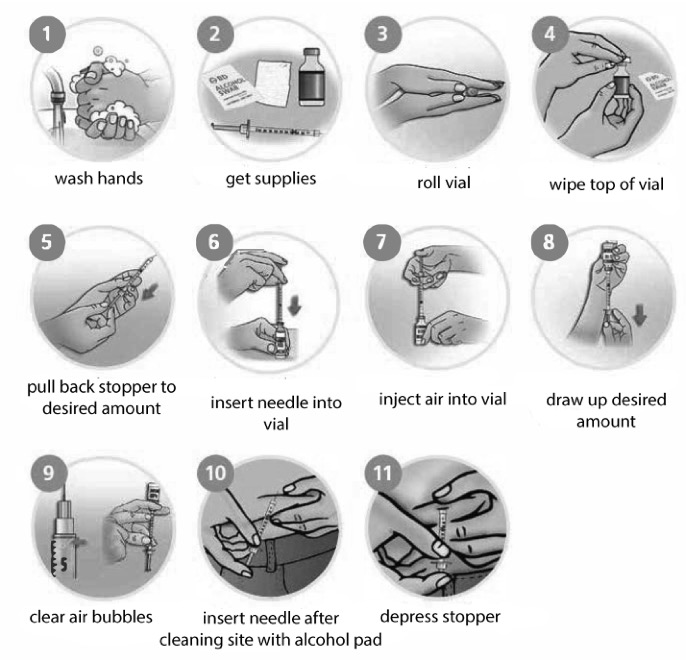 Epi-pen Instructions ²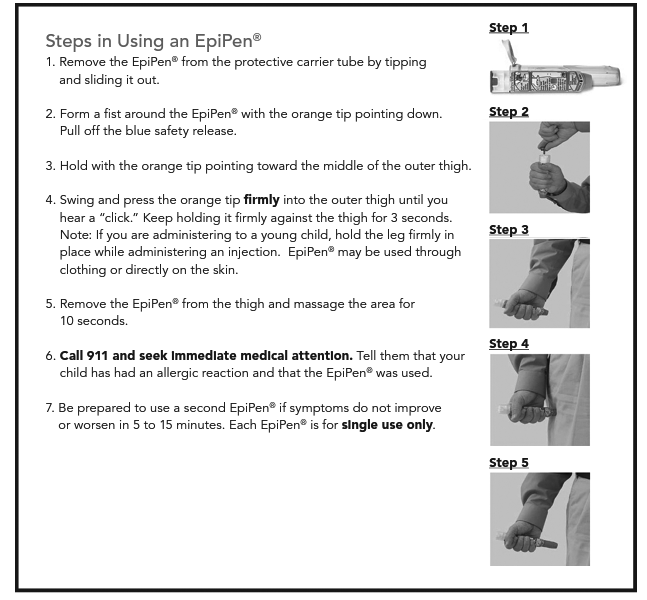 